Landesbauordnung Baden-Württemberg im BildPraktische Anwendung für den ArchitektenVERLAGSGESELLSCHAFT RUDOLF MÜLLER GmbH & Co. KGStolberger Str. 84							50933 KölnTelefon: 0221 5497-120		      		         Telefax: 0221 5497-130service@rudolf-mueller.de			         www.baufachmedien.deSeit März 2015 gilt in Baden-Württemberg eine neue Bauordnung, die zahlreiche grundlegende Änderungen mit sich bringt: Diese betreffen u.a. die Barrierefreiheit 
(§ 35 und 39), erforderliche Stellplätze für KFZ und neuerdings auch für Fahrräder 
(§ 37), die Rauchwarnmelder-Pflicht (§ 15) sowie die erweiterte Verwendung von Holz als Baustoff (§ 26). Hinzu kommen wichtige Änderungen zum Brandschutz, beim Abstandsflächenrecht (§ 5 und 6) sowie Beschränkungen beim Kenntnisgabeverfahren 
(§ 51), das auf die Fälle beschränkt wird, in denen das Vorhaben ohne Ausnahmen oder Befreiungen dem Bebauungsplan oder sonstigen Vorschriften entspricht. Ferner besteht künftig unter bestimmten Voraussetzungen auch eine Pflicht zur Dach- und Fassadenbegrünung, nämlich dann, wenn eine Begrünung oder Bepflanzung der Grundstücke selbst nicht oder nur sehr eingeschränkt möglich ist (§ 9).Die vorliegende, 2. Auflage des Bildkommentars „Landesbauordnung Baden-Württemberg im Bild“ erläutert die aktuellen Vorgaben der LBO BW und deren Konsequenzen für die Planungspraxis. Änderungen gegenüber der Vorgängerfassung sind besonders hervorgehoben und sorgen damit für einen schnellen Überblick. 
Über 270 Zeichnungen, praktische Autorenhinweise und übersichtliche Tabellen veranschaulichen die teils komplizierten Regelungen und helfen so beim Erstellen vollständiger Bauvorlagen und einer sicheren, genehmigungsfähigen Planung. Ergänzt wird das Buch durch die Ausführungsverordnung sowie die Verwaltungsvorschriften zu Stellplätzen und Feuerwehrflächen. Weitere begleitende Vorschriften und Bauantragsformulare im Word- und PDF-Format stehen zum Download bereit unter www.baurecht-im-bild.de – inkl. Aktualitätsservice und Newsletter.2.290 Zeichen / September 2015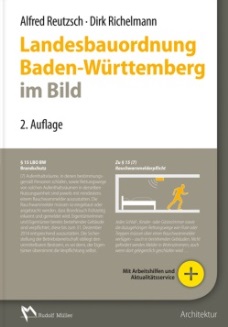 Von Dr. Alfred Reutzsch und Dipl.-Ing. Architekt Dirk Richelmann.2. Auflage 2015. DIN A4. Gebunden. 168 Seiten mit 269 farbigen  Abbildungen und 6 Tabellen. Mit Download-Angebot und Aktualitätsservice.Buch: EURO 69,– / ISBN 978-3-481-03281-4E-Book PDF: EURO 55,20 / ISBN 978-3-481-03282-1